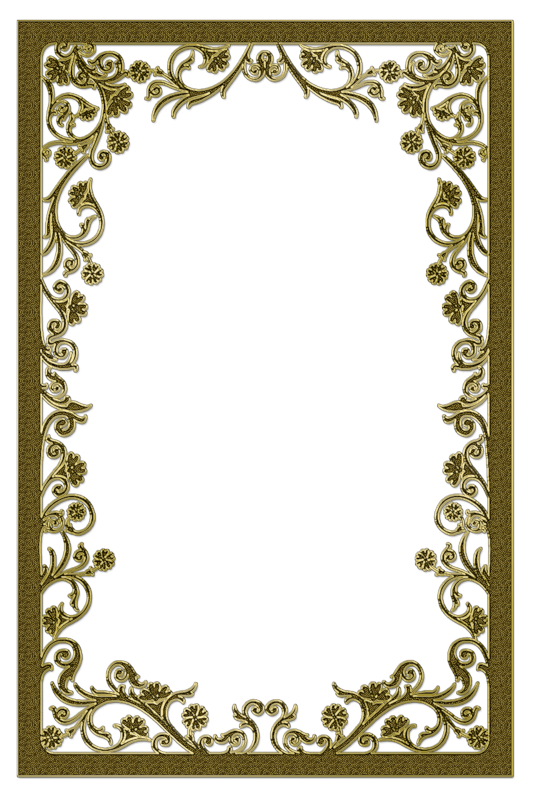 Родная сторонка.п. Юрья 2015 г.Юрьянская центральная районная библиотека им. С. И. СычуговаРодная сторонка.Стихи. 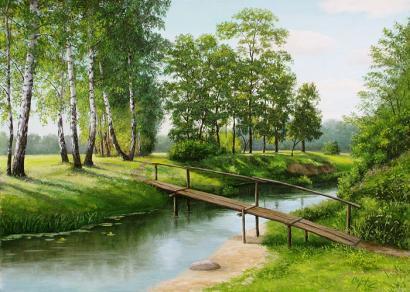 2 выпускп. Юрья 2015 г.УДК 821.161.1ББК 84(2 Рос- 4 Ки)6Р60Составитель: О.В. БулдаковаРодная сторонка:  Стихи. Выпуск 2/ Юрья. Юрьянская центральная районная библиотека им. С.И. Сычугова; сост. О. В. Булдакова. – Юрья, 2015. – 72с., ил.	В сборник вошли стихи, песни, басни, сказки талантливых самобытных поэтов Юрьянской земли о родном крае, о своей малой родине.УДК 821.161.1ББК 84(2 Рос- 4 Ки)6Юрьянская центральная районная библиотека им. С.И. Сычугова, 2015От составителяВы держите в руках очередной сборник стихов поэтов – юрьянцев.В него вошли стихи В. Родина, Л. Шураковой, уже знакомые юрьянцам. Появились также новые имена, мало известные читателям, но не менее интересные своей оригинальностью и новым видением окружающего мира.Сборник адресован широкому кругу читателей. Всем, кто думает о судьбе своей малой родины, гордится ее славной историей, верит в будущее.Надеемся, что каждый, кто возьмет в руки стихи юрьянских поэтов, найдет в них «свое» стихотворение.Колеватова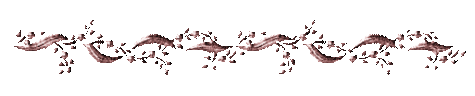 Евгения Андреевна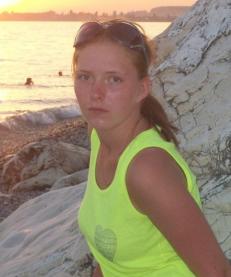 Колеватова Евгения родилась 1 июня 1995 года в г. Кирове. В 1996 году с родителями переезжает в п. Гирсово. В школе Евгения увлекалась лыжным спортом. С 13 лет стала сочинять стихи. Первые стихи были посвящены учителям. А затем начала писать и песни. Ее первая песня была спета на школьной линейке в день учителя «Было или не было».«Было или не было» Вот учеба началась,Птицы улетели,Привыкать уже пораВедь мы же повзрослели.Снова в школу мы идемЗнанья получаем,Мы согласные во всем,И я думаю: было или не было.Вот одна лишь мечтаПронеслась над нами,Идет у нас пустота,Мы виноваты сами,Все смешалось вокруг.Смех и слезы вместеВ голове замкнутый круг.Что произошло: было или не было.Припев:Была лишь мечта,Но не было забот,Спрошу я себя:Ну как дела.Была лишь мечта,Спрошу же я себя:Ну как же дела.Было или не было. (2 раза)Вот учеба началась,Птицы улетели,Привыкать уже пора,Ведь мы же повзрослели.Вспорхнули как птицы,Кому стало легко.А я думаю все,Было или не было (2 раза)Припев:***Ты волшебница, как в сказке,Ты же ангел в небесах,Ты порхаешь всюду, где – тоТы летаешь в облаках.Словно лепесток от розы,Оторвавшись, ты плывешь,А походка, словно лодка,В море плавно ты плывешь.		***Вот и осень золотаяУкрашенья принесла.Листья по ветру летают,Словно снежная пора.Птицы собираются в теплые края,И зверята милыеДелают «дома».Вот  учеба наступила.Книжки доставать пора.Снова нужно, снова надоЗнанья получать пора.Прекращаем отдыхать мы,Прекращаем мы играть,Снова нужно, снова надоГолову свою включать.		***В нашем классе шесть ребят,Он похожий на отряд.Три девчушки – это:Ксюша – наша душка,Женька – просто хохотушка,А Дианка - просто класс,Всем пример хороший даст.Есть мальчишки, три топтыжки,Как веселые мишки.Есть Данил у нас такой,Он уж очень заводной.Женя тоже ничего – Не обидит никого,И Данила тут другойЛюбит малых, вот какой!Мы стараемся и рвемсяИ успехов наберемся,Чтобы «классная» у нас Радовалась каждый час!Вот и весь стишок про нас,Повторю я много раз!		***Белый снег пушистыйПлавненько ложится,Землю укрывает,Черноту смывает.Будет веселиться наша детвора.Будем мы купатьсяВ снежных берегах.Будем мы кататься,Будем мы лепить,Будем мы валяться,Будем мы дразнить.		***Выпал снег во дворе,Птицы бегают во тьме.«Стук!» - в окошки«Дайте крошки!»,-просят бедные они.Сделаем для них кормушки,Сделаем для них тепло.Будут рады наши птички,Будут греться, вот и всё.		***Большая переменаПрозвенел звонок весёлый,Школа ходит ходуном.Это наши ребятишкиНесутся на обед бегом.Не успеют оглянутьсяЭти тут учителя, Как уже тут класс пустеет,Ни одного ученика. Забегают в раздевалкуНаши же ученики.Ох, шубы, шапки там летают,А кто-то тапочки теряет,Ну, вот такие чудаки!Любовь бывает разная,Безумная, прекрасная!Очаровательная, ясная,Головокружительная, сильная!По-разному влияетНа каждого, на всех. Несчастливых на свете,И в мире также нет. Любовь - такая штука,Всегда она с тобой. А расставаться с неюЯ смысла не имею.На этом я закончу,Но помни, мой дружок,Любовь - это серьёзно,А игры ... уже всё.		***Четырнадцатое февраляДень влюбленных для всех насРаспространяется сейчас,И мир весь сходит здесь с ума,Земля дрожит, все без ума.Сердца влюблённых в день сольются,И тут в любви все признаются.Четырнадцать - число крутое,И выбрано оно такое.-Всех поздравляю с этим днём, Всех тех, участвующих в нём.		***Между небом и землей Где никто нас не найдет,Буду рядом я с тобой, Лишь бы только повезлоВместе всё преодолеем, Пусть дорога нам трудна, Отступать мы не посмеем Может, нас сведет судьба?		***Сердцем стукЯ открываю путь,Всегда иду, вперед бегу.Не обернусь я назад никогда,Потому что знаю, там беда.Иду я очень смело,Шагаю налегке И трудности я в жизниПреодолею все.Я буду здесь бороться,Я буду выживать,Я буду веселиться,А не горевать.КолесникТатьяна Алексеевна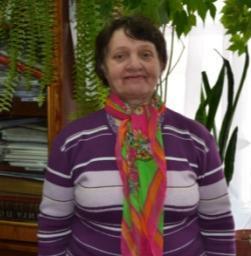 Колесник Татьяна Алексеевна родилась в селе Верхосунье Сунского района Кировской области. Трудовую жизнь начала в п. Юрья. Пишет стихи о родной сторонке, о Юрье, о своей жизни, семье, о природе. Выйдя на пенсию с удовольствием посещает клуб «Заваленка». О войне.Началась война в 41-омМужчины ушли на войну.Мальчишки от них не отстали,Сражались в неравном бою.Мать, провожая сыночка,Говорила: «Вернись, дорогой»,Жена, провожая мужа,Говорила: «Мы ждём тебя, милый мой».За город, деревни и сёлаБомбили, сражались в бою,Под танки бросали гранаты.Жизнь отдавая свою,В тылу работали дети,Женщины и старики,Всем миром ковали победу,Не давали пробиться врагу.Кончилась война грозовая,Наступили светлые дни,С фронта вернулись солдаты -Защитники нашей страны, Победа! Пришла победа! Ковалась она нелегко.Сынок не вернулся с боя, Отца убили давно.Помним и будем помнитьСолдат, не пришедших с войны,К обелиску идут колонныПочтить память героям войны!		***Моя родная сторонка.Село Верхосунье - родное село,Край мой единственный, милыйТвои перелески. Леса и лугаВ моём сердце навек затаились. десь прошло босоногое детство моё,Все тропинки - пути мне знакомы.Родники с ключевою водойВ памяти, в сердце остались,Здесь, на погосте, лежит вся родня,Папа, мама и брат мой родимый,Пусть им будет пухом земля.Вечную память о них сохраню я.		***Про завалинкуЗавалинка-то нашаЖивёт и будет жить Нам бы зрителю понравитьсяИ с ведущим бы дружить. Научились мы немного Песни петь и танцевать, Разрешеньице попросим,Можем что - нибудь сплясать.А ведущий то у нас Паренёк хороший,Он нам музыку включает,Настроение поднимает.Хоть и старенькие мы, Но очень симпатичные, Комплименты говорятИ слова отличные. Ездили на фестиваль, Пели со старанием, Даже деятель искусствОбратил внимание.		***«Крестный ход в Великорецком»Недалеко от нас, где я живу,Стоит село Великорецкое,Здесь святые места на крутом берегу,Часовенка есть и речка.В начале цветущего летаПриходит сюда крестный ход, Паломники идут с вдохновеньем,Исцеляя себя от невзгод.Пришлось побывать и мне там,Повстречать этот крестный ход Пройти под иконой ЧудотворцаИ с толпою пройти вперёд. Постоять, помолиться богу, У церкви, что есть в селе,Сходить покупаться в купели,Водички испить в ручейке, Ручей здесь бежит холодныйЦелебный и непростой Купель есть с святою водою, Где купаются всей гурьбой. Почувствовать радость, здоровье,Даёт нам святая водаПомолимся, скажем «Слава Богу,что есть такие святые места/»Мальцева Татьяна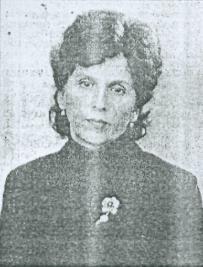 Татьяна родилась на Халтуринской земле. Школу окончила в п. Мурыгино, совсем еще девчонкой пришла на бумажную фабрику, где и трудилась долгие годы. Стихи начала писать после окончания школы, в пору юности и рассвета. Первые стихи были, конечно же, о любви. Стихи Татьяны так просты и доходчивы, что покоряют читателя точностью слога, певучестью. Стихи пишет о жизни, о любви, о природе, о труде, о детях, о родителях. Есть у автора стихи о Мурыгино, его жителях.Раскинулся над Вяткою – рекойМурыгино – родной поселок мой.Ты боль моя, порой, тоска моя,Когда мчит поезд в дальние края,К себе зовешь ты песней соловьиной,Березкой тонкой, красною рябиной,Фабричным кличешь ты меня гудкомИ междуречья золотым песком.И вот спешу к тебе, опять к тебе бегу – Такой красивый и такой родной,И сосны машут трепетно рукой.Здесь новостройки радуют глаза:Родные лица, детства голоса.Своих друзей встречают на путиИ ясно мне, что больше не уйти…		***Некрасивых женщин не бывает.Ну а вы особенно милы…Женщины Мурыгино, я знаю,Вы достойны всякой похвалы!Матери, хозяйки, мастерицы,Вас трудом и горем не убить.Вы на вашем празднике – царицы…И прекрасней вас не может быть!Как сегодня вы не отразимы,Как к лицу вам блеск лучистых глаз…Приглядитесь, рыцари – мужчины,Какие рядом женщины у вас!		***Родная фабрика, родные люди,Да что там больше – ты моя семья.Наверно, ты меня потом забудешь,Но вот тебя забыть, поверь, не в силах я.С тобой мы все взрослели и мужалиИ шли к тебе не только делать план,С собой несли не только делать планЧтоб разделить с друзьями пополам.И пусть ты терпишь беды и потери,Но ведь придет когда – то светлый день опять.Родная фабрика, в тебя я верю,Что будешь ты еще в веках стоять.		***Не ходи ты, счастье, стороною,Загляни и в мой однажды дом.Так хочу я встретиться с тобоюИ побыть хоть чуточку вдвоем.Ты пойми – мне очень одиноко,А тебе, видать, и невдомек,Что давно из дальнего далекаЖду тебя к себе на огонек.Мне б на миг от счастья засветиться,Душу отогреть от теплых словИ водою ключевой напитьсяИз твоих счастливых родников.Родин Виктор Владимирович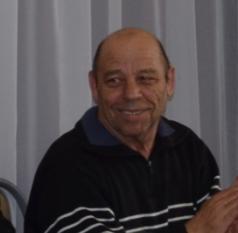 Виктор Владимирович родился 24 ноября 1944 года в г. Феодосия Крымской области.  Детство и юность прошли в Казахстане. Окончил специальную автомобильную школу по подготовке водителей.  После службы в армии, приехав домой, женился, родились дети. В настоящее время живет в п. Юрья и работает в автошколе инструктором и преподавателем по вождению. Стихи начал писать еще в школе, но не придавал этому особое значение. Стихотворения публиковались в газете «Юрьянские вести»Источник знаний не особо в моде,Куда уж проще – клавишу нажать!-И без труда показывает вроде,И говорит, коль есть о чем сказать.Трудить не нужно ни глаза, ни рукиИ мозг совсем не нужно напрягать,От грусти панацея и от скуки –Глядишь себе, улегшись на кровать…Но не сравнить картинку, пусть в движении,С накалом тем, что дарит слог живой:Читаешь классиков бессмертные творения,Спокойствие теряешь и покой.Им есть о чем сказать, о чем поведать,Чему учить потомков с века в век.Все их слова – над серостью победа,Над всем, чем жить не должен человек.Что выбрать вам – решайте сами, люди,Вопросы в жизни разные у всех.Но книгой главной пусть хоть день побудет,В Общероссийский день библиотек!***Отраженье исчезнувших лет,Облегченье житейского ига,Вечных истин немеркнуший свет –Это – книга. Да здравствует книга!Неустанных исканий залог,Радость каждого нового сдвига,Указанье грядущих дорог - Это – книга. Да здравствует книга!Чистых радостей светлый исток,Закрепленье счастливого мига,Лучший друг, если ты одинок,Это – книга. Да здравствует книга!***Бегут века, тысячелетья,Спешат чредою поколенья,Ничто не вечно в этом свете,Лишь Книга – вечное Творенье.В ней все – от скального рисункаДо необъятности Вселенной,От первобытной первой «думки»До Пушкинской строфы нетленной.Ее величье не порушить –Она в веках лишь возрастает.И славен тот, кто с Книгой дружит,Кто Книгу людям открывает!***Впервые в двадцать первом веке,Едва сошел последний снег,И вскрылись северные реки,В России – День библиотек.Его отметим, по традиции,С волненьем памяти храняДень педагога, День милиции,День рыбака, воды, огня…И все же, все же, все же, все жеНам ближе всех огней и рек,Всех праздников для нас дороже –Российский День Библиотек!Для нас отныне и навеки –Священно званье «Человек»,И скромный труд в библиотекеПленяет нас, как первый снег.В покое строгом книжных полокС утра до вечера, в тиши,Хранят застывшие глаголыВедуньи книги и души.Скромны, тихи и незлобивы,Из сумерек в сиянье дняОна походкой торопливойПриносит книгу - для меня.Ее берут с благословлением,«Спасибо» дамам говорю…Вновь напишу стихотвореньеИ скромным музам подарю.		***Вот две девчонки в мини – юбочках,Колечки выставив на пальчиках,Надюшки, Веры или ЛюбочкиО «фирменных» толкуют мальчиках.И в разговоре одноклассницуМельком припомнят, осуждая,Мол, никому она не нравится:Такая русская простая…Куда ей, мышке серой, заритсяНа их «добычу» предстоящую,Так в старых девах и останется:Любовь ждет, дура, «настоящую».Куда ей – дискотек чурается,Не пьет, не курит, не ругается,Как из огня бежит из бара,Короче, им она не пара.Откуда взялись вы девчонки,И «непростые» и «нерусские»,С какой явились вы стороночкиС такими пальчиками узкими?Где вы росли. Что вам, молодочкам,Простое, русское не нравится,Сменять готовы юбку кофточкойНа джинсах с «лейблами» на заднице?Ведь родила нас мама русская,Такая русская простая,Чтоб вы носили юбки узкие,Трудились, рук не покладая.Была красивой, интересною,Сейчас всему цена другая,Но была гордой, верной, честною,Такая русская простая.А вы за фирменные шмоточкиГотовы убежать из дому,За шоколадку, стопку водочкиНа шею виснете любому.Бывает, утром лишь являетесь,Забыв о матери за пьянкою.И вы уже не удивляетесь,Что дома пахнет валерьянкою.Вы напролет ночь веселилися,«Фирмовых» мальчиков снимая.А мать всю ночь и не ложилася,Такая русская простая.А может, в этом радость юности – Не ведать горести и жалости,Все прочее – от скудоумости.От «русской простенькой» отсталости?А обратили ль вы внимание:Вот это истина простая – Вас любят только лишь в компаниях,Для жизни же нужна другая.А та девчонка все забудет,Что вы смеялись, осуждая.Полюбит и любима будет,Такая русская простая…		***Как-то Маша говоритСвоему Ивану;"Надоело мне так жить -Каждый день ты пьяный.В общем, так решила я:Бесишься ты с жиру.Придешь пьяный, как свинья, -Не пущу в квартиру!"А Иван затылок трет:Рушатся все планы -Нынче кореша чередУгощать Ивана...Вот явилися друзьяИ зовут Ивана."Ночевать где буду я,Коль напьюся пьяный?"Отвечает Никодим:"Нам это знакомо.Мы совет тебе дадим,Заночуешь дома!Ты нарви цветов букет,С тебя не убудет,В мире бабы такой нет,Что цветов не любит,Все простит, увидишь ты,Пьянку и похмелье.Бабам нравятся цветы,Ну, а нам - веселье!В общем, значит, решено -Упираться стыдно -Первым делом пьем вино,А там будет видно"....Посидели хорошо,Выпили прилично,И Иван домой пришел,Помня все отлично.По пути нарвал цветовВ чьем-то огороде,В общем, к встрече был готов,Все в порядке вроде.Дома Маша уж леглаИ заснуть готова.Даже дверь не заперла,Не вставать чтоб снова.Тут как раз пришел Иван,Двери открывает.Не сказать, что сильно пьян,Но слегка качает.Смотрит - Маша вроде спит,Вот такая штучка, Значит, утром предстоит За сегодня взбучка. Вспомнил Ваня про букет: "Я принес цветочки"."Где ты был?" - а я в ответ Ей цветы - и точка. Надо только сохранить,Так друзья сказали: В вазу их, воды налить, Чтобы не завяли. Он внимательно глядит: На серванте ваза.Больно высоко стоит, Не достанешь сразу.Притащил он табурет, Кое-как взобрался:Ведь в руках зажат букет, Чтобы не распался. Только руку протянул, Чтобы снять заразу, Тут под ним качнулся стул –И упал а. ваза!Он хотел ее поймать, Только промахнулся:Стул опять, едрена мать,Под ногой качнулся. В общем, вдребезги сосудНа полу разбился. И Иван наш тут как тут На него свалился. Это ж надо - угадал,Прямо с маху врезал.Об осколки пострадал –Задницу порезал. Когда бреется мужик, И порез при этом,Ранку - каждый уж привык –Залепи газетой! Ваня так же поступил: К зеркалу стал задом,Снял штаны и изучил, Где заклеить надо.Взял газетку послюнил,И, где было видно!Ранки все позалепил –До чего ж обидно! ...Утром Маша говорит:"Где вчера ты шлялся? На полу букет лежит –Что, опять нажрался?Ваня ей в ответ: "Не жралИ нигде не шлялся. Я цветы тебе искал, Вот и задержался!" "Я же слышала, как ты Шарился, зараза!Притащил домой цветыИ разбил ты вазу! Не могу понять совсем,Объясни-ка Машке: Ты на зеркало зачем Налепил бумажки?"УшаковаЯна Высильевна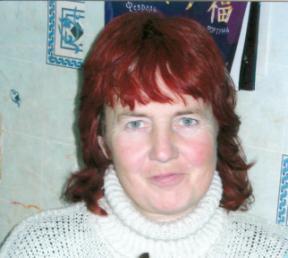 Родилась в г. Кирове 23 октября 1966 года. Окончила Ленинградскую СГПТУ – 52 с красным дипломом. Проживает в п. Юрья. Стихи  начала писать с седьмого класса.  Первый стих был посвящен подвигу пограничников. Стихи неоднократно печатались в газете «Юрьянские вести».Разрешите вас поздравитьВ ваш чудесный юбилей!Пожелать вам много счастьяОт читателей – друзей!Пусть всегда открыты двериВ ваш читальный светлый зал.Пусть идут за знаньем людиБудто золушки на бал.И побольше бы зарплатуЗа нелегкий светлый труд!Ведь упорство и удачаВсе на свете перетрут!		***	Белые крыши. Снег голубой.Как я давно не видалась с тобой!Милая бабушка, с этим письмомВспомни  о прошлом своём, о былом.Тесная комнатка. Верхний этаж.Годы советские. Школьный вояж.Девочка в рыжих веснушках и кот –Детства безоблачный светлый полёт.Помнишь, в театры, музеи ходили,Вечером вместе уроки учили,Можно об этом писать без конца –Ты заменяла и мать, и отца.Счастлива я, что на русской землеБабушки есть, что подобны тебе.Мне ты вложила – пиши – не пиши –Каплю своей благородной души.		***НастенькаТак бывает – дел невпроворот,Денег мало и одни проблемы.Нету сил тянуть семейный воз,Невезенье выше всякой меры.Я с работы медленно иду.Мне охота всё на свете бросить,Но дочурка выбежит встречать – Поцелует и конфетку спросит.От игрушек в доме кутерьма,Звонкий смех, как бойкий мячик скачет,Так сияют детские глаза,Что душа от радости заплачет.-Почитай мне сказку про слона!-Настенька, ты продолженье рода!А вчера сказала мне она:-Мама, мне уже четыре года!***Что имеем в жизни – не храним,Потерявши – неутешно плачем.Жил в квартире нашей кот один,Ничего он, собственно, не значил.Но случился раз у нас конфликт:Наш разбойник мясо спёр и скушал,Но к побоям Васька не привык,Он ушёл и мой покой разрушил.Люд уставший возле печек спит,Нет кота – и тишина в квартире,Только совесть всё скрипит-ворчит:Где ты бродишь в этом страшном мире?Кот-бродяга, в чём твоя вина?Разве сами мы воруем мало?В гости крыса серая пришла,До утра бумажками шуршала.Через сутки кот пришёл опять,Уши в клочья, но с победным видом.Будет с крысой ночью воеватьИ с котами драться на корридах.		***НостальгияОтшумела юность беззаботная,Заросли хрущевские дворы.Где твои друзья шестидесятники?Где романтика былой поры?Ты водила нас лесными тропамиИ рассвет встречала над рекойВ паутинках, бисером прошитымиОбретала внутренний покой.На старинной пожелтевшей карточкеТы сидишь задирой сорванцом-Меч в руках и две косы до поясаС молодым сияющим лицом.Годы шли суровые военные,И Россия стыла на ветру,До утра родители работают –Будешь ты за маму и сестру.И к тебе пришла любовь нежданнаяИ как плетью душу обожгла,Бьется сердце птицей опаленною –По кому звонят колокола?Всю страну с супругом ты объездила,Знаешь лучше, чем свое крыльцо ,Как сияют купола небесные,Золотое Русское Кольцо,А когда тебя грызет бессонница,Ты назад, родная, погляди-За тобой идет твое сокровище –Сыновья твои, богатыри.До утра сидишь ты над работами,Создаешь былые города,А над Вяткой светом разливаетсяПусть горит, горит твоя звезда!		***  Рассказ охотникаКогда замирают все звукиИ зимняя ночь настаёт,Выходят волки на охоту,Их воля к победе ведёт.Законы у стаи суровы,Безжалостен серый рожок,И горе, кто встал на дороге – Ведь будет растерзан чудак.Расстреливать проще с «Бурана»,Известна забава людей:Зальются кровавые раныИ шкуры на стенах модней.Его одного из помётаВ квартиру в мешке принесли,Согрели волчонка заботой,От смерти голодной спасли.Охотником станет с пелёнок,Зверюге неведомый страх – В любую погоду волчонокВернётся с добычей в зубах.Природа не терпит ошибок,И стая за волком пришла,И юная гибкая дамаЕго за собой увела.Хозяин опять на охоте,А стая всё ближе. И видитВолчонка знакомого он.Окликнул хозяин волчонка,Законы матёрых забыв,И зверь, сделал шаг против стаи,Спиной человека прикрыв.О, Гордый Хозяин Природы!Ты вспомни об этом, покаГолодная дикая стаяРвала на куски чудака.Хозяин вернулся с охоты,Стакан самогона налив,-За старого друга! – и выпил,Ошейник в руках покрутив.	***Солнце прячется за крышу.Клен заглядывает в окна,Ты ушел. Тебя, мой милый,Я не вижу и не слышу.Говорят ты мне не параИ полно парней хороших,Только что – то грустно стало…И тебе тоскливо тоже?Ты живешь, беды не знаешь,Пьешь, поешь, шумишь, гуляешь – Да, по истине не знаешь,Где найдешь, где потеряешь.От себя спасаюсь бегством – Дом, работа, магазины,Только разве купишь средство,Чтоб забыть тебя, любимый.	***«Мелодии вятской глубинки»Безумно молодости лето,Зато как тяжко жать плоды,И только старости заветыПод сенью мудрости сильны.Когда тебя я повстречала,Тебя тогда, увы, не знала.Так беззаботный мотылек,Резвясь, летит на огонек.Никто не смог меня пресечь!Тогда лишь крылышки обжечьТвоя фемида обещала,Тебя же я, увы, не знала.А годы мчатся вскачь, как кони,Лишь опыт – наш печальный друг.Я оборачиваюсь вдругЗа счастья призраком в погоне – Мой Бог! Вокруг одни пустыниИ лицемерные друзья!Но вот мы вместе, и отнынеОстановить меня нельзя.И в ледяном кругу обмана,И с чашкой пьяного дурмана, И в жарком пламени страстей,Среди забот, хлопот, волненийИ разноцветных новостей,И маску лжи оберегая,Твою привязанность храня,Твоя судьба, твоя святая – Мой друг! Я не люблю тебя.		***Пора туманов, зрелости полей,Проходит осень, листья рассыпая,Угрюмей вечера и холодней,И матушка – зима не за горами.Среди холмов и древних тополейРаскинулось старинное селенье- Страна животноводов, пахарей И бывшее монахов поселенье.Как описать залитый солнцем луг,Душистые родные сенокосы,Здесь до конца работают и пьют – Вся чаша жизнь – сплошные парадоксы.Зовет детишек школа поутру,А в лес тропинка манит, убегая,Бредут коровы важно по двору…А все – таки мы в двух шагах от рая.		***Ответьте мне, ученые мужи,Без фальши, лицемерия и лжи - Что краше девы, пробудившейся от сна?Что краше мира, когда царствует весна?Весна идет! Волшебница весна!Ей птицы песни звонкие даруют,Душа за ними рвется в облака,И солнце в небе синем торжествует.Бегут ручьи по полю напролом,Ворона деловито строит дом,Последний снег чернеет на усадьбе,И Муська наша – о, беспечна плотьРезвится на кошачьей буйной свадьбе.		***Понакручено, понаверчено,По дорогам полжизни прохожено.Только райская птица не встречена, Лебединая песня не сложена.А в лесу, в тиши – Божья Благодать,Успокой меня от душевных ран,Разве вам понять, городская знать,Как зовет с собой птичий караван.Щедро сыплет ли золотой листвой,Леденеет вмиг синя реченька,Вместо соловья – жуткий волчий вой,И горит рябинушка свечечкой.До утра уйду по лесам бродить,Заплутает пусть леший тропочки,На помин души из тумана пить,А с русалками – да по стопочке.		***Плывет над Кунаширом звон цикад,Цветущие магнолии стоят,И беззаботно плюхались порой Мы в кратаре с горячею водой.Скалистая Куроильская гряда!Не зря японцы тянутся сюда – На кладбище их предки. Корабли.Затопленные, дремлют на мели.Когда шиповник алый расцветет,На нерест рыба красная идет,И словно самурайский атаманНа страже огнедышащий вулкан.Здесь землю, как в Японии, трясет,В лесах медведь непуганый живет,И носит корабелов по волнамВеличественный Тихий океан.Шарыгин Михаил Михайлович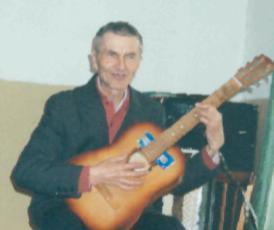 Стихи Михаил Михайлович начал писать в школе, сначала это были примитивные стихи. А где – то в 70 – е годы появились и первые песни, тогда он учился в Московском университете искусств. Со своими песнями выступал в доме культуры с. Пышак. Михаил Шарыгин играет на баяне, гармошке, гитаре. Однако, это не мешает писать стихи и песни.Так давно это было, что года не припомню,В двух верстах на горе появилось село.По весне там пахали, а по лету косили,С каждым годом богаче становилось оно.В деревянную церковь прихожане ходили, Чтобы с хлебом насущным не забыть про Христа. Свято верили в бога, потихоньку постились, И по жизни несли тяжкий крест до конца.Умирали, рождались, злой судьбы не боялись, Знали, всем бог поможет, прегрешенья простит.Хороводы водили, в праздник выпить любили, Песни пели, грустили, как всегда на Руси. С той поры лихолетья много зим пережили, Столько бурь, ураганов просвистело вокруг. Наступило затишье, всё ж по нашему вышло,Богатели колхозы, нивы зрели вокруг. А в квартиры селян провели газ и воду, Ощетинились крыши антеннами сплошь. Стали жить на земле от колхозных доходов, Потянулась из города вновь молодёжь. И в колхозе платить стали твёрдо зарплату, Каждый дом получал полновесный доход.А в хлеву поросята, ягнята, телята,Знать, колхознику жить без забот и хлопот.Нам бы жить, не тужить, дорогой мой товарищ,Но суровые будни внезапно пришли. Всё порушили быстро, ничего вновь не вышло, И бурьяном в колхозе поля заросли.Всё пошло с молотка, началась перестройка, И колхоз нёс убытки, сидел на мели. Знали, добрые дяди уже не помогут,Чтобы землю пахать, надо силы вложить. А сегодня колхозов осталось немного, Да и те еле-еле потихоньку скрипят. Всё колхозное стадо давно уже сдали,И теперь только фермы пустые стоят. Октябрятами были, пионерами были,Красный галстук и звёздочку гордо несли.Комсомольцами стали, на БАМ нас послали, Чтобы рельсы в тайге к новостройкам легли. Видно, надо забыть всё, что было и будет, Ну, а жизнь продолжается, годы идут. Только вам пожелаем, хорошие люди, Чтобы землю любили и славили труд! 			***РаздумьеГрязь и слякоть, на улице осень,Не дождаться теперь светлых дней.День и ночь за окошком моросит Дождик мелкий, как будто шрапнель.Все разъехались, пусто в деревне.Только слышится крик петухов, А в хлеву лишь мычанье коровы И в лесу - перекличка волков. Эх, деревня, родная деревня, Как ты будешь свой век доживать?Растеряешь последние звенья, Доли лучшей тебе не видать. Пропадает зерно и картошка. Нету техники, нечем свозить. Только слышится в клубе гармошка, Хоть невесело — всё ж надожить			***ДевчонкаКрасные сапожки, а в ушах серёжки,Ты идёшь по улице, глаз не отвести.До чего ж красива, смотришь горделиво. От тебя мальчишки все с ума сошли. И в учебе тоже ты других не хуже, Отвечаешь бойко заданный урок. А на переменке - просто ты девчонка,Ты смеешься звонко, но звенит звонок. А после уроков ты встаёшь на лыжи, Ловко, как мальчишка, по лыжне идёшь,С горки катишь лихо, а в лесу так тихо.Только ты кого-то на свиданье ждёшь. Он не очень броский, этот парень рослый, Он стоит, краснеет, глядя на тебя, Для него на свете нет других девчонок,Для него на свете только ты одна.Людмила ГавриловнаШуракова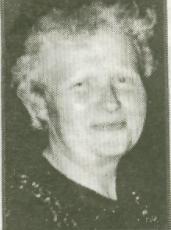 1954- 2013Людмила Гавриловна родилась 5 октября 1954 года в селе Кичма Советского района Кировской области. В поселок Гирсово приехала 1985 году и работала в детском саду «Родничок» воспитателем.У Людмилы Гавриловны главным увлечением в своей жизни было писать стихи. Она писала о хороших людях поселка, их делах, о бедах и радостях. «Улыбнись …»Зима с людьми играет в прятки,Собою заслонив Весну.И снова снег валит на грядки,Хотя апрель идет к концуДенек – другой – и майский ветерРастреплет пряди в волосах,Взволнует каждого при встрече, И тихо спрячется в кустах.Вздохнет заснувшая природа,Потянется, проснувшись, ввысь.Ты поддержи ее немного,И тихо, нежно … улыбнись.			***«Мы в божество, друзья, забыли верить»Мы в божество, друзья, забыли верить.Забыли, кто создал нас и зачем,И сами же себе, (хотя не каждый верит),Насочиняем с легкостью проблем.Смотреть на жизнь пора уже иначе.Из головы своей убрать ненужный «хлам».Тогда душою станете богаче,Даю вам слово – это не обман.Попробуйте, не бойтесь ничего.Настало время жизнь принять иною.Во всей вселенной царствует Любовь,А мы забыли, что это такое.Нет жизни без любви, нет без нее удачи.Сначала нужно полюбить себя.Живя в дуальности, мы видим все иначе,И что мы можем видеть, не любя?Так, не живем, а просто прозябаем,Запутавшись в неверии и злобе,А Бога вспоминаем лишь тогда,Когда нам больно, да еще – в утробе.По телевизору – убийства, драки, суд…И пена «мыльных» сериалов…А чтоб направить человечество на путь,Тех передач, что есть, увы, нам мало.И хочется, друзья, всем пожелатьРаботать над собой, читая книги,Чтобы во всем других не обвинять,При жизни получая в лоб и «фиги».		***«Рай»Я была между жизнью и смертью.Знаю, как это все тяжело.Благодарна врачам и медсестрам – Твердо знают дело свое.Там в дали белых туманов,Голубых, розоватых дымковНеобъятных просторов поляна,Где невиданно много цветовОни яркого – яркого цвета.Желтизна ослепляла глаза.И огромные шапки букетовНа себе держала Земля.Я купалась в росе необъятной,И цветов аромат пленил.Не рвала я цветов. Ребята.Знать - не нужно. Иль не было сил.Я дышала спокойно и ровно,Без волненья и суеты,На меня смотрели с любовьюЯрко – желтые шапки – цветы.Тело легкое… нет ощущений…Нет ни горя, ни дум, ни забот,Только радость и упоениеИ… Душа ликует, поет…И такое тепло … и свободаЛиковали в теле моем…Как во сне, я в миру побывала,Но в миру… совершенно другом.		***«Колобок» на новый ладПро колобка написано немало,Под цифрой восемь даже есть.Я назвала его девятым.Такая Колобку хвала и честь.Дед с Бабкою, (все знают), жили бедно.Амбары были пусты, без муки…Но тут же пенсию добавили немножко, купили кое – что, а главное  - муки.Дед наказал: - Пеки, чтоб колобок был классный,А не какой-нибудь простой «кругляш».Вдруг кто надумает прийти к нам в гости,Хоть кружку чая с ним подашь.И бабка начала месить.Кладет муку, яиц, сметану, дрожжей,Чтоб не было изъяну.Слепила круглый, ровный КолобокРазмером больше, чтобы всем хватило.А вдруг заглянет к ним на огонекЛюбитель посудачить из стихиры.Разметила, где носик, ротик, глазки.Слепила руки, ноги, по середочке – крючок.Шляпу сделала из теста – загляденье паренек Маслом смазала всего, руками обласкала,Положила в русску печь жарить до румяна.У деда слюнки потекли от ента аромата.Бабке тоже невтерпеж, голод – то чреватый.Бедно жили, Деду все, уж наголодалась.На окошке Колобка остудить осталось.Стали ложить на окно, Колобок смеется,Разрумяненный, блатной – в руки не дается.Наконец – то, хоть с трудом, справились, однако.На окошке колобок начинает вякать,Мол чего я с вами тут должен пропадати?Я еще пожить хочу, белый свет видати.Вот немного полежу, поостыну малость,И пойду в лесок гулять, баламутить шалость.Бабка в рев, а Дедка сел, охая, вздыхая:Ничего не понял ты, в сказочки играя.Съест тебя Лиса в лесу, хитрая плутовка.Сядешь ей ты на язык – проглотит ловко.Ну, Дедок, чего загнул, что я дурень, что ли?Погуляю, к вам вернусь.Хочется ведь воли.И на лавочку скатился, с лавки прыгнул на траву, Покатился по тропинке, напевая на ходу.С ноги на ногу он прыгал, и порой крючочком двигал.Целый лес развеселил и упал под куст без сил.Вдруг услышал что – то где – то… Смотрит…Заяц, да с букетом повстречался первым.Не поддался он ему, поиспортил нервы.Обмануты, как всегда, были Волк с Медведем.Одурачил колобок их в песенной беседе.Повстречалася в лесу Рыжая лисица,Хвост пушист, сама – краса, есть, чем поживиться.Слюнками истек «кругляш» от такой красили.Просит песенку пропеть Лисонька – Лисица,Да поближе к ней присесть нежно предлагает,(а сама - то Колобка про себя ругает).Слушал лести колобок, ближе не садился.Чувствует, его крючок чуть зашевелился.В догонялы поиграть предложил Лисице,Меж деревьев колобок пролизнуть стремится.Умудрился проскочить, а лиса - застряла.Колобок ей отомстил, аж лиса… стонала.Эх, доволен колобок, наказал лисицу,Отомстил за все, за всех, и собой гордится.Он вернулся к Деду, Бабе, и теперь у них живет.Испекут другой «кругляшик», если в гости кто придет.Вот и сказочку кончаю. До свидания. Пока.Не судите очень строго шалунишку колобка.			***«Свадьба Булки с Колобком»Вы читали колобок девятый?Ну, а это – продолжение того.Александр – один из СтихирянДал мыслишку Колобка того…Нет, не скушать,С Булкой познакомить,А потом и свадебку сыграть.Так что я решила попытатьсяС колобком еще раз поиграть.Прибавка к пенсии Деда Бабу вдохновили,И старикам полегче зажилось.Еще в апреле им чуть – чуть прибавят – Откладывают деньги на «авось».«Кругляшки» - Булочки, иначе,Бабуля каждый день печет.Доволен Дед , ведь зажили иначе,И с ними дома Колобок живет.Поджаристые, малые, большие,У каждой есть и руки, ноги, рот.Косички Бабка Булкам заплетает.Положит в тесто с сахаром ваниль.Такие ароматные Девахи,Что хочется плясать с ними кадриль.На щечках ямочки, глаза, что звезды, светят,Пылают щеки от печной жары.Такую блажь наш Колобок заметил,Когда их доставали из печи…Такие пышные, роскошные Бабенки,И в Колобке взыграла, видно, кровь…Ласкал он груди Булочке в сторонке,И понял, что к нему пришла любовь.Куда девались наглость и пардонство?Не стал хихикать, Старикам хамить.Старается за груди иль за попуЛюбую пышну Булочку схватить.Заметили однажды Дед и БабаВсе похождения родного Колобка.И испекла Бабуля Булку с макомПримерно ростом с ента Колобка.Влюбился пуще прежнего в Толстушку.Сходили в ЗАГС и записались с ней.И в Женский день, как раз восьмого марта,Женился Колобок на ней.Сыграли свадебку, гуляли всей деревней.Как пригодились деньги Старикам!Уж надо бы закончить стихсложение,Но дети Колобка «бьют» по рукам.У них, у Булок, до чего все просто:Плодятся дети не по дням, а по часам.Уж бегают большие Пирожочки,Играют Булочки, шныряют меж ногам.Такие славные, румяные детишки,Одни, точь в точь, как папа, эти – в мать.Возник один вопрос: плодятся быстро – Куда своих детей будут девать?Наверно, возрождать деревню станут,Откроют бизнес свой, а их такая рать…Теперь Баба с Дедом отдыхают.Голодными им больше не бывать.		***Создание звезд в Галактике изведав,Узнав всю истину происхождения их,Шагаю я по ихнему же следу.Где хватит места нам и на двоих.С которым жить, творить и созерцать легко.А истина? По мне – то правда жизни.В ней места нет для лени и для лжи.Тот, кто не движется, ее он не находит.Идущий к цели – взгляд вперед стремит.И я у цели, у такой огромной…Ей во вселенной – ни края, ни конца.Прислушаюсь к Создателю вселенной,Вдруг встрепенется и моя душа.Она поведает о том, где побывала,Что, воплощаясь, видела в мирах.Мне кажется: живу на свете мало,А опыт у души – огромнейший запас.		***«Ты - Человек»Ты -  Человек,Ты, созданный не даром,Вселенной нашей, Господом – Творцом,Задумайся, пожалуйста, о жизни,Которая закончится концом.Конец придет, но не душе, а телу.Душа же будет мучаться в аду,Поскольку воплощений было много,И ты провел их, находяси в бреду.Не верил в Господа, который дал нам жизни,И нищему, увидев, грош не дал.И то, что к сквернословию привыкши,Ты, так сказать, «плохому» душу сдал.Задумайся над жизнью, уверяю,Найдешь ты тропочку в своем пути.А если ты меня не понимаешь –Ну, что же, до свидания. Прости.Прости за то, что в жизнь твою вмешался,Впустил в нее сомнения, может, грусть.А если в чем – то прав я оказался,Ты мне скажи. Я тоже помолюсь.Жизнь коротка. Мы поздно понимаем.Тогда, когда не можем – хочем жить.Подсказку от Творца не принимаем,И начинаем ох чего творить…Сосуд кармический не сравнивай с резиной.Его ни в стороны, ни вверх не растянуть.А время мчится птицей сизокрылой,И, что ушло, назад уж не вернуть.А чтоб сосуд немножко очистить,Ты убери обиду, злобу, мат.Не призирай, не осуждай бессильных,И не завидуй тем, кто стал богат.Прости их всех. Живи с душой открытой.И все, что сделаешь, придет к тебе вдвойне.Ты верь. Я прожил много жизней.И опыт есть. И был я на Суде.Там отвечал за каждую секунду,Которую прожил и прогулял.И я, как ты, в Творца сего не верил,И ухмылялся, если что читал.Теперь я понял все. Дошел своим умишком.Теперь и я на правильном пути.И, если что не так, а может, даже слишком,Меня за наставление… прости.***«Счастливого Нового года!»Зима наша снежная –Красавица белоснежная,Поздравляю с ее приходом.Весь народ - с Новым годом!Зиме желаю успеха В плетении снежных узоров.Дари нашим деткам забавы,Коньки и лыжи – готовы.Деревья, кусты – все в природеУкрой и согрей покрывалом.Зимы очень лютой, холоднойДавненько у нас не бывало.Зажги ярко звезды на небе,Танцуй с ними вальс Небосвода.Любуясь своей красотою,Желай нам удачного года!Чтоб все обещанья сбывались,А не ходили по кругу.Чтоб, душу свою понимая, мы стали верить друг другу.Чтоб сердца людей согревалаВера в себя, свои силы,Чтобы прощать научились – Умели ведь, только забыли.Чтоб в семьях жилось спокойно,Без ссор и противоречий.Здоровье вернулось с верой – Жить с нею намного легче.Чтоб жителям всей ВселеннойОднажды пришло озаренье!С Новым счастливым годом!С Новым на Свет рожденьем!	***Пожелание от Деда МорозаВ Великом Устюге родился Дед Мороз.Здесь вырос, возмужал, обосновался,И никого не доводил до слез,Хотя Морозом с детства назывался.Дарил подарки взрослым, детворе,Катался с детками на лыжах и салазках.И каждый день на Матушке – землеОн превращал в божественную сказку.К нему тянулись дети, старики,И каждый ждал неведомого чуда,Недаром теперь праздник Новый годС огромным нетерпеньем ждут повсюду.В костюме красном с белою каймойПриходит Дед и дарит всем подарки.Чтоб праздником довольны были все,Пускают в ход хлопушки и петарды.Блистает елка радужным огнем,И бой курантов встрепенет веселье.Всех приглашает Дедушка Мороз В Великий Устюг встретить день рожденья.И всем желает ласки и тепла,Не хмурится от перемен погоды,Жить в дружбе, как одна семья,Едино мыслить не смотря на годы.Пускай «я есмь» поселиться в сердцахУ каждого живущего на свете,Как видите, нас Дедушка МорозОбъединил, и он за нас в ответе.		***«С наступающим»Снег пушистый омыл мои мысли,Свежесть воздух наполнила вдруг.И пишу я, немного размылив,Для тебя, мой читатель, мой друг.Вроде бы уже пришла зима.Но осени далекий отголосокУносит нас туда, где слякоть, грязь,Хотим мы этого иль нет – не спросит.Из года в год такая кутерьма,Таков закон Божественной природы.И смотрим, правда, с грустью иногдаНа спорт – борьбу весеннее– зимней моды.Но вдруг морозец ночью поиграл – В каток с утра дороги превратились.Зима не думает нас радовать снежком,Наверное, мы в чем – то провинились…Понять себя и мир своей Души,По-моему, для каждого возможно,И подвести итог хороших делЕстественно и нужно, и не сложно.А уходящий год на грани встречи с новымМне дал понять, что жизнь идет быстрей.И надо жить со всеми в мире, дружбе,Творить добро и радовать людей!Хочу пожелать всем в Новом годуУспехов, любви и удачи,Чтоб каждый жил в мире без слез и обид,И каждый Душою стал богаче!Чтоб войны и распри ушли навсегдаВ им отведенное место,А наша Земля жила и цвела,И дети видели детство!Пусть брачный союз будет крепким навеки,И только в любви рождаются дети,Пусть добрыми станут все люди на свете,И пусть торжествует любовь на планете!СодержаниеОт составителя	5Колеватова Евгения Андреевна	6«Было или не было»	7Ты волшебница, как в сказке	8Вот и осень золотая	8В нашем классе шесть ребят	9Белый снег пушистый	10Выпал снег во дворе	11Большая перемена	11Любовь бывает разной	12Четырнадцатое февраля	12Между небом и землей	13Сердцем стук	13Колесник Татьяна Алексеевна	15О войне.	16Моя родная сторонка.	17Про завалинку	17«Крестный ход в Великорецком»	18Мальцева Татьяна	20Раскинулся над Вяткою - рекою	21Некрасивых женщин не бывает	21Родная фабрика, родные люди	22Не ходи ты, счастье, стороною	22Родин Виктор Владимирович	24Источник знаний	25Отражение исчезнувших лет	25Бегут века, тысячилетья	26Впервые в двадцать первом веке	27Вот две девочки в мини - юбках	28Как то Маша говорит	30Ушакова Яна Высильевна	35Разрешите вас поздравить	36Белые крыши. Снег голубой	36Настенька	36Что имеем в жизни не храним	38Ностальгия	38Рассказ охотника	40Солнце прячется за крышу	42«Мелодии вятской глубинки»	41Пора туманов, зрелости полей	44Ответьте мне, ученые мужи	44Понакручено, понаверчено	45Плывет над Кунамиром звон цикад	46Шарыгин Михаил Михайлович	47так давно это было, что года не припомню	48Раздумье	49Девчонка	50Шуракова Людмила Гавриловна	52«Улыбнись …»	53«Мы в божество, друзья, забыли верить»	53«Рай»	55«Колобок» на новый лад	56«Свадьба Булки с Колобком»	59Создание звезд, в Галактике изведав	61«Ты - Человек»	62«Счастливого Нового года!»	64Пожелание от Деда Мороза	65«С наступающим»	66Содержание	69Мы ждем Вас вЮрьянской Центральнойрайонной библиотекеим. С. И. СычуговаПо адресу: пгт. Юрья,Ул. Ленина, 15с 9.00 до 18.00 часовОбед с 13 .00 до 14. 00 часовВыходной день: СубботаE-mail:yrja-biblioteka@yandex.ruСайт: yuriabiblioteka/ucoz.ru